致：香港青年協會全健思維中心傳真：2776 2125電郵：mcc@hkfyg.org.hk「青協解憂號」停泊申請表如欲申請「青協解憂號」停泊於　貴 學校 / 機構 / 屋苑*，請於停泊日一個月前填妥此表格並交回本會處理。本學校/機構/屋苑*欲申請於________年________月________日於_______________________________________________________________ (停泊地點) 停泊「青協解憂號」，停泊時間為________至 _________ (請參考第2頁之注意事項)。*請刪去不適用者********************************************確認回條******************************************本會現確認　貴 學校 / 機構 / 屋苑* 之申請，將安排「青協解憂號」於_______年______月________日 ________ 至 ________ (時間) 停泊到指定位置。負責人簽署：______________________日期：______________________流動車資料及注意事項：流動車類型：9噸貨櫃車 行車時全車尺寸：長 7.17米 x 闊 2.2米 x 高 3.5米停定後全車尺寸(連車頂橫額)：長 7.17米 x 闊 2.2米 x 高 4.4米車內設施：電燈、冷氣一部 (備有發電機，停泊時無需啟動引擎)流動車駛過時或會於地面留下車輪痕跡，敬請留意可申請停泊日期為2019年11月至2020年5月建議停泊時段為早上9時至晚上8時 (每日停泊最多8小時)參考圖：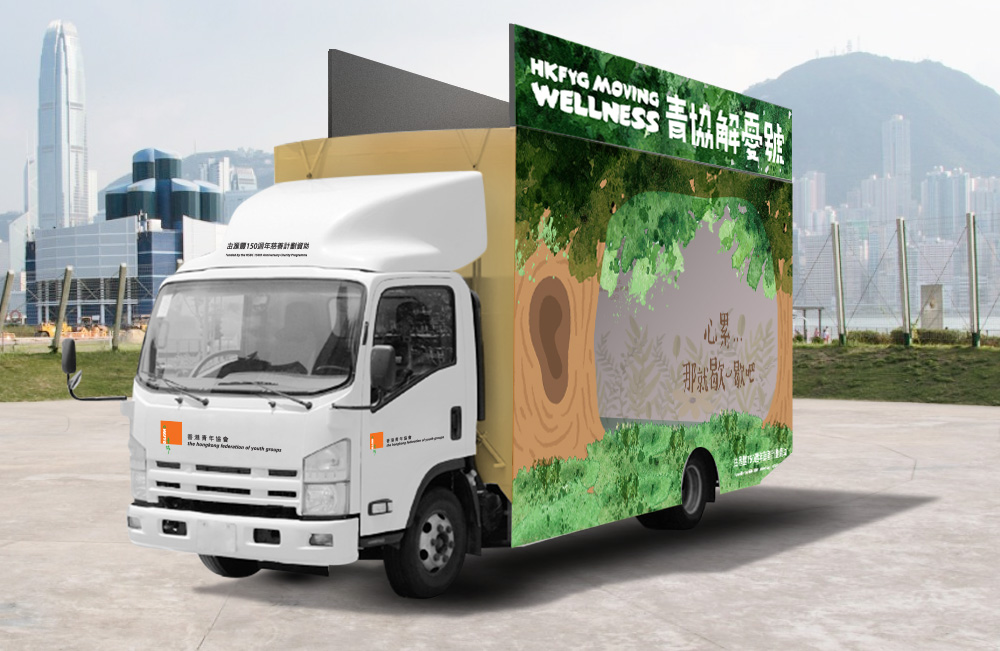 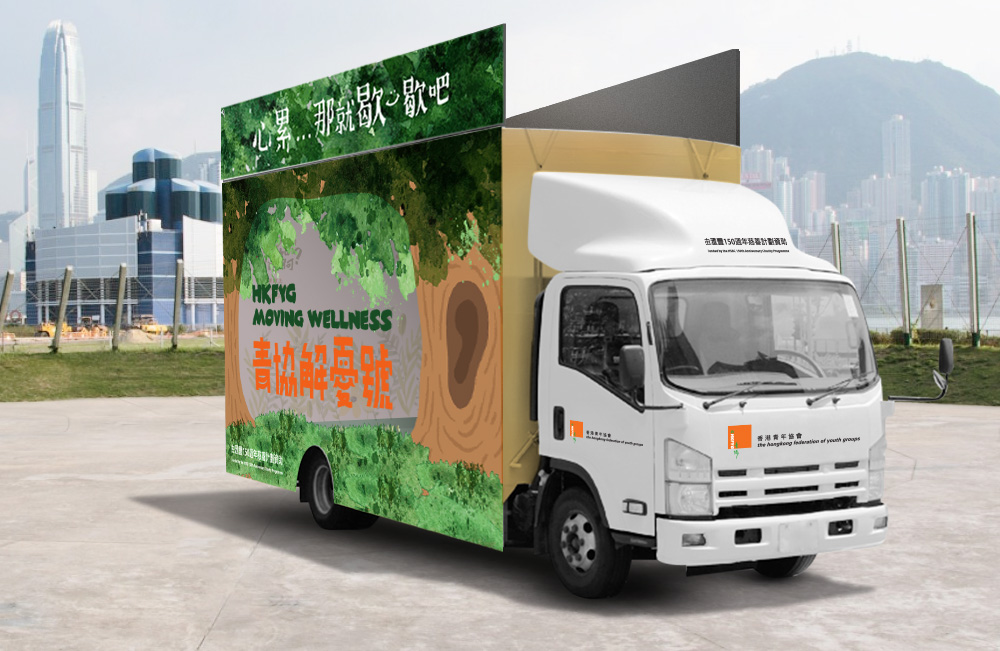 學校/機構/屋苑名稱：_____________________________________________________________________________________________________________________________________________________________________________________________________________________________________________________________________________________________________________________________________________________________________________________________________________________________聯絡人姓名：______________________________________職銜(所屬部門)：職銜(所屬部門)：職銜(所屬部門)：職銜(所屬部門)：______________________聯絡電郵：_____________________________________________________________________________________________________________________________________________________________________________________________________________________________________________________________________________________________________________________________________________________________________________________________________________________________聯絡電話：______________________________________傳真號碼：傳真號碼：______________________________________________________________________________日期：___________________機構負責人簽署及蓋印：機構負責人簽署及蓋印：機構負責人簽署及蓋印：機構負責人簽署及蓋印：